SZPITAL POWIATOWY W ZAWIERCIU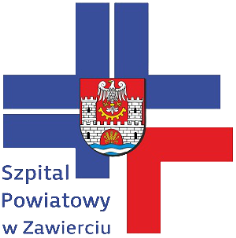 Zawiercie, dnia 28.11.2018Znak sprawy: DZP/PN/88/2018Specyfikacja istotnych warunków zamówienia„Dostawa środków czystości i pudeł archiwizacyjnych – 8 pakietów”Postępowanie o udzielenie zamówienia prowadzone w trybie przetargu nieograniczonego o wartości zamówienia nie większej niż kwoty określone w przepisach wydanych na podstawie art. 11 ust. 8 ustawy z dnia 29 stycznia 2004 roku Prawo zamówień publicznych (tj. Dz. U. z 2018 r. poz. 1986).                                                                                                                Zatwierdzono w dniu:                                                                                       28.11.2018  ………………………………………………………………Użyte skróty:Pzp – ustawa z dnia 29 stycznia 2004 Prawo zamówień publicznych (tj. Dz. U. z 2018 r. poz. 1986);SIWZ – specyfikacja istotnych warunków zamówienia.I. ZamawiającyNazwa zamawiającego: Szpital Powiatowy w ZawierciuAdres zamawiającego: ul. Miodowa 14Kod Miejscowość: 42-400  Zawiercie Telefon:(32) 67 40 361Adres strony internetowej: www.szpitalzawiercie.pl Adres poczty elektronicznej: zampub@szpitalzawiercie.pl Godziny urzędowania: w dni robocze od poniedziałku do piątku  od 8:30 do 15:00II. Tryb udzielenia zamówieniaPostępowanie prowadzone będzie w trybie przetargu nieograniczonego na podstawie art. 39 i nast. ustawy z dnia 29 stycznia 2004 r. Prawo Zamówień Publicznych zwanej dalej „ustawą Pzp”. W zakresie nieuregulowanym niniejszą Specyfikacją Istotnych Warunków Zamówienia, zwaną dalej „SIWZ”, zastosowanie mają przepisy ustawy Pzp. III. Opis przedmiotu zamówieniaPrzedmiotem zamówienia jest: Dostawa środków czystości – 8 pakietów, zgodnie z zapisami zawartymi w formularzu asortymentowo-cenowym stanowiącym załącznik nr 2 do SIWZ. Pakiet nr 1 – Artykuły czystościowe;Pakiet nr 2 – Worki;Pakiet nr 3 – Ręcznik ZZ, ręcznik rolka, papier toaletowy;Pakiet nr 4 – Kuwety do dezynfekcji;Pakiet nr 5 – Wózki do sprzątania, mopy i akcesoria do wózków;Pakiet nr 6 – Chemia profesjonalna;Pakiet nr 7 – Ręczniki papierowe wraz z dozownikami;Pakiet nr 8 – Pudła bezkwasowe.Wspólny Słownik Zamówień: 39800000-0 – środki czyszczące i polerujące;39813000-4 – pasty i środki czyszczące;39831200-8 – detergenty;33760000-5 – papier toaletowy, chusteczki higieniczne, ręczniki do rąk i serwety;30-190000-7 – różny sprzęt i artykuły biurowe.Zgodnie z art. 30 ust. 4 ustawy Pzp Zamawiający dopuszcza produkty równoważne opisywanym. Jeżeli zapisy zawarte w formularzu cenowym wskazywałyby w odniesieniu do niektórych leków i wyrobów medycznych znaki towarowe lub pochodzenie, Zamawiający, zgodnie z art. 29 ust. 3 ustawy Pzp, dopuszcza składanie ofert na „produkty” równoważne. Wszelkie „produkty” pochodzące od konkretnych producentów, określają minimalne parametry jakościowe i cechy użytkowe, jakim muszą odpowiadać towary, aby spełnić wymagania stawiane przez Zamawiającego i stanowią wyłącznie wzorzec jakościowy przedmiotu zamówienia. Poprzez zapis dot. minimalnych wymagań parametrów jakościowych, Zamawiający rozumie wymagania towarów zawarte w ogólnie dostępnych źródłach, katalogach, stronach internetowych producentów. Operowanie przykładowymi nazwami producenta ma jedynie na celu doprecyzowanie poziomu oczekiwań Zamawiającego w stosunku do określonego rozwiązania. Tak więc posługiwanie się nazwami producentów/produktów ma wyłącznie charakter przykładowy. Zamawiający, przy opisie przedmiotu zamówienia, wskazując oznaczenie konkretnego producenta (dostawcy) lub konkretny produkt, dopuszcza jednocześnie produkty równoważne o parametrach jakościowych i cechach użytkowych, co najmniej na poziomie parametrów wskazanego produktu, uznając tym samym każdy produkt o wskazanych parametrach lub lepszych. W takiej sytuacji Zamawiający wymaga złożenia stosownych dokumentów wykazujących spełnienie przez produkty równoważne ww. parametrów i cech. Zamawiający nie dopuszcza składania ofert wariantowych.Zamawiający dopuszcza możliwość powierzenia przez Wykonawcę wykonania części zamówienia podwykonawcom. W takim przypadku Wykonawca zobowiązany jest do wskazania w swej ofercie części zamówienia (zakresu), których wykonanie zamierza powierzyć podwykonawcom.Zamawiający dopuszcza składanie ofert częściowych na poszczególne pakiety. Oferty niezawierające pełnego zakresu przedmiotu zamówienia w danym pakiecie zostaną odrzucone. Pakiety nie mogą być dzielone przez Wykonawców. Zgodnie z art. 13 ust. 1 i 2 rozporządzenia Parlamentu Europejskiego i Rady (UE) 2016/679 z dnia 27 kwietnia 2016 r. w sprawie ochrony osób fizycznych w związku z przetwarzaniem danych osobowych i w sprawie swobodnego przepływu takich danych oraz uchylenia dyrektywy 95/46/WE (ogólne rozporządzenie o ochronie danych) (Dz. Urz. UE L 119 z 04.05.2016, str. 1), dalej „RODO”, informuję, że:  administratorem Pani/Pana danych osobowych jest Szpital Powiatowy w Zawierciu, ul. Miodowa 14, 42-400 Zawiercie;Inspektorem Ochrony Danych Osobowych w Szpitalu Powiatowym w Zawierciu jest Pani Agata Cup; Pani/Pana dane osobowe przetwarzane będą na podstawie art. 6 ust. 1 lit. c RODO w celu związanym z postępowaniem o udzielenie zamówienia publicznego; odbiorcami Pani/Pana danych osobowych będą osoby lub podmioty, którym udostępniona zostanie dokumentacja postępowania w oparciu o art. 8 oraz art. 96 ust. 3 ustawy z dnia 29 stycznia 2004 r. – Prawo zamówień publicznych (tj. Dz. U. z 2018 r. poz. 1986), dalej „ustawa Pzp”; Pani/Pana dane osobowe będą przechowywane, zgodnie z art. 97 ust. 1 ustawy Pzp, przez okres 4 lat od dnia zakończenia postępowania o udzielenie zamówienia, a jeżeli czas trwania umowy przekracza 4 lata, okres przechowywania obejmuje cały czas trwania umowy; obowiązek podania przez Panią/Pana danych osobowych bezpośrednio Pani/Pana dotyczących jest wymogiem ustawowym określonym w przepisach ustawy Pzp, związanym z udziałem w postępowaniu o udzielenie zamówienia publicznego; konsekwencje niepodania określonych danych wynikają z ustawy Pzp;  w odniesieniu do Pani/Pana danych osobowych decyzje nie będą podejmowane w sposób zautomatyzowany, stosowanie do art. 22 RODO; posiada Pani/Pan: − na podstawie art. 15 RODO prawo dostępu do danych osobowych Pani/Pana dotyczących; na podstawie art. 16 RODO prawo do sprostowania Pani/Pana danych osobowych **; − na podstawie art. 18 RODO prawo żądania od administratora ograniczenia przetwarzania danych osobowych z zastrzeżeniem przypadków, o których mowa w art. 18 ust. 2 RODO ***;   - prawo do wniesienia skargi do Prezesa Urzędu Ochrony Danych Osobowych, gdy uzna Pani/Pan, że przetwarzanie danych osobowych Pani/Pana dotyczących narusza przepisy RODO; - nie przysługuje Pani/Panu: − w związku z art. 17 ust. 3 lit. b, d lub e RODO prawo do usunięcia danych osobowych; − prawo do przenoszenia danych osobowych, o którym mowa w art. 20 RODO; − na podstawie art. 21 RODO prawo sprzeciwu, wobec przetwarzania danych osobowych, gdyż podstawą prawną przetwarzania Pani/Pana danych osobowych jest art. 6 ust. 1 lit. c RODO.  W celu spełnienia wymagań dotyczących przedmiotu zamówienia Zamawiający wymaga: a) Oświadczenia Wykonawcy, że zaoferowane wyroby posiadają deklarację zgodności CE oraz, że Wykonawca jest gotowy w każdej chwili potwierdzić to poprzez przesłanie odpowiedniej dokumentacji;b) Oświadczenia Wykonawcy, że zaoferowany asortyment posiada kartę produktu (ulotkę, kartę techniczną, kartę charakterystyki) potwierdzającą wymogi określone przez Zamawiającego, a ponadto, że Wykonawca jest gotowy w każdej chwili na żądanie Zamawiającego potwierdzić to poprzez przesłanie kopii odpowiedniej dokumentacji;c) Oświadczenia Wykonawcy, że posiada pozwolenie Prezesa Urzędu Rejestracji Produktów Leczniczych, Wyrobów Medycznych i Produktów Biobójczych, zgodnie z rozporządzeniem Parlamentu Europejskiego i Rady (UE) nr 528/2012 z dnia 22 maja 2012 r., w sprawie udostępniania na rynku i stosowania produktów biobójczych (Dz. Urz. UE L 167 z 27.06.2012, str. 1) – dotyczy pakietu nr 6;d) Oświadczenia Wykonawcy, że asortyment w pozycjach 1-7 jest ze sobą kompatybilny – dotyczy pakietu nr 6;e) Oświadczenia Wykonawcy, że asortyment pozycji 1-3 jest kompatybilny z systemem dozowania chemii profesjonalnej typu PENGUIN 4U, poprzez dołączenie stosownych oświadczeń producenta chemii oraz sprzętu dozującego – dotyczy pakietu nr 6;f) Oświadczenia Wykonawcy, że wszystkie zaproponowane preparaty muszą być zgodne z Rozporządzeniem (WE) nr 1907/2006 Parlamentu Europejskiego i Rady z dnia 18 grudnia 2006 r. w sprawie rejestracji, oceny, udzielania zezwoleń i stosownych ograniczeń w zakresie chemikaliów (REACH) – dotyczy pakietu nr 6;g) Oświadczenia Wykonawcy, że do asortymentu opisanego w pozycjach 1-7 dostarczy (w cenie oferty) 10 sztuk zalaminowanych planów higieny, dotyczących postępowania z danym koncentratem, nie później niż przed pierwszą dostawą zakupionych środków – dotyczy pakietu nr 6;h) Oświadczenia Wykonawcy, że zobowiązuje się (w cenie oferty) do przeprowadzenia w siedzibie Zamawiającego, po podpisaniu umowy, szkolenia produktowego dla personelu z zakresu bezpiecznego i skutecznego używania zaoferowanych środków i systemów dozujących (około 31 osób) oraz szkoleń przypominających na żądanie Zamawiającego w trakcie realizacji umowy (nie więcej niż 3 razy w roku) – dotyczy pakietu nr 6;i) Oświadczenia Wykonawcy, że zapewni dla wszystkich zamontowanych systemów dozujących opiekę serwisową (w cenie oferty) na każde wezwanie Zamawiającego – dotyczy pakietu nr 6;j) Oświadczenia Wykonawcy, że w ramach dostawy asortymentu w pozycjach 1 i 3 udostępni (w cenie oferty) 60 butelek 650 ml z atomizerem, butelka z sitodrukiem niezmywalnym opisujące roztwór roboczy – dotyczy pakietu nr 6. Zamawiający na etapie badania ofert sprawdzi spełnienie ww. wymagań dotyczących przedmiotu zamówienia na podstawie załącznika nr 3 do SIWZ. W następnym etapie Zamawiający wezwie Wykonawcę, którego oferta została najwyżej oceniona, do złożenia w wyznaczonym terminie, nie krótszym niż 5 dni, aktualnych na dzień złożenia ww. oświadczeń lub dokumentów.IV. Informacja o przewidywanych zamówieniach z upoważnienia art. 67 ust. 1 pkt 7Zamawiający przewiduje udzielenia zamówienia, o którym mowa w art. 67 ust. 1 pkt 7 ustawy Pzp., tj. udzielenie
w  okresie 3 lat od dnia udzielenia zamówienia podstawowego, dotychczasowemu Wykonawcy zamówienia polegającego na powtórzeniu podobnych dostaw do wysokości 30%.V. Termin wykonania zamówieniaZamówienie zostanie zrealizowane w okresie 01.01.2019 – 31.12.2019. Sukcesywne dostawy przedmiotu umowy, na koszt i ryzyko Wykonawcy, w ciągu 3 dni roboczych na podstawie pisemnych zamówień asortymentowo-ilościowych przesłanych przez Zamawiającego drogą elektroniczną – dotyczy pakietu nr 1, 2, 3, 6, 7 i 8.Zamówienie zostanie zrealizowane w terminie 3 tygodni od daty zawarcia umowy – dotyczy pakietu nr 4 i 5.Za datę zawarcia umowy przyjmuje się dzień, w którym Wykonawca otrzyma jednostronnie podpisaną umowę z datą wskazaną przez Zamawiającego.VI. Warunki udziału w postępowaniu oraz opis sposobu dokonywania oceny spełniania tych warunków:O udzielenie zamówienia mogą ubiegać się Wykonawcy, którzy:1.1. Nie podlegają wykluczeniu z art. 24 ust. 1 pkt 12-23 ustawy Pzp.;1.2. Spełniają warunki udziału w postępowaniu dotyczące: 1. kompetencji lub uprawnień do prowadzenia określonej działalności zawodowej, o ile wynika to z odrębnych przepisów. Ocena spełnienia warunku udziału w postępowaniu będzie dokonana na zasadzie spełnia/nie spełnia w oparciu o oświadczenie – załącznik nr 3 do SIWZ;2. sytuacji ekonomicznej lub finansowej. Ocena spełnienia warunku udziału w postępowaniu będzie dokonana na zasadzie spełnia/nie spełnia w oparciu o oświadczenie – załącznik nr 3 do SIWZ; 3. zdolności technicznej lub zawodowej. Ocena spełnienia warunku udziału w postępowaniu będzie dokonana na zasadzie spełnia/nie spełnia w oparciu o oświadczenie – załącznik nr 3 do SIWZ. W sytuacji, gdy Wykonawca polega na zdolnościach technicznych lub zawodowych lub sytuacji finansowej lub ekonomicznej innych podmiotów, na zasadach określonych w art. 22a ustawy Pzp., zobowiązany jest udowodnić, iż będzie dysponował zasobami niezbędnymi do realizacji zamówienia, w szczególności przedstawiając w tym celu pisemne zobowiązanie tych podmiotów do oddania do dyspozycji Wykonawców niezbędnych zasobów na okres korzystania z nich przy wykonywaniu zamówienia. Ponadto Zamawiający wymaga dostarczenia dokumentu świadczącego o odpowiedzialności solidarnej Wykonawcy i podmiotu, na którego zasoby powołuje się.W celu oceny, czy Wykonawca będzie dysponował zasobami innych podmiotów w stopniu niezbędnym dla należytego wykonania zamówienia oraz oceny, czy stosunek łączący Wykonawcę z tymi podmiotami gwarantuje rzeczywisty dostęp do ich zasobów, Zamawiający żąda dokumentów dotyczących w szczególności:a. zakresu dostępnych Wykonawcy zasobów innego podmiotu,b. sposobu wykorzystania zasobów innego podmiotu, przez Wykonawcę przy wykonywaniu zamówienia,c. charakteru stosunku, jaki będzie łączył Wykonawcę z innym podmiotem,            	d. zakresu i okresu udziału innego podmiotu przy wykonywaniu zamówienia. Zamawiający może, na każdym etapie postępowania, uznać, że Wykonawca nie posiada wymaganych zdolności, jeżeli zaangażowanie zasobów technicznych lub zawodowych Wykonawcy w inne przedsięwzięcia gospodarcze może mieć negatywny wpływ na realizację zamówienia.Podstawy wykluczenia, o których mowa w art. 24 ust. 5 pkt 8 ustawy PZP.Oprócz wykluczenia, o którym mowa w art. 24 ust. 1 pkt 15 ustawy PZP, Zamawiający przewiduje wykluczenie Wykonawcy, który naruszył obowiązki dotyczące płatności podatków, opłat lub składek na ubezpieczenia społeczne lub zdrowotne, co Zamawiający jest w stanie wykazać za pomocą stosownych środków dowodowych, chyba że Wykonawca dokonał płatności należnych podatków, opłat lub składek na ubezpieczenia społeczne lub zdrowotne wraz z odsetkami lub grzywnami lub zawarł wiążące porozumienie w sprawie spłaty tych należności.VII. Wykaz oświadczeń lub dokumentów, potwierdzających spełnienie warunków udziału w postępowaniu oraz brak podstaw do wykluczeniaDo oferty każdy Wykonawca musi dołączyć aktualne na dzień składania ofert oświadczenie w zakresie wskazanym w załączniku nr 3 do SIWZ. Informacje zawarte w oświadczeniu będą stanowić wstępne potwierdzenie, że Wykonawca nie podlega wykluczeniu oraz spełnia warunki udziału w postępowaniu.W przypadku wspólnego ubiegania się o zamówienie przez wykonawców oświadczenie, o którym mowa w rozdz. VII. 1 niniejszej SIWZ, składa każdy z Wykonawców wspólnie ubiegających się o zamówienie. Oświadczenie to ma potwierdzać spełnianie warunków udziału w postępowaniu, brak podstaw wykluczenia w zakresie, w którym każdy z wykonawców wykazuje spełnianie warunków udziału w postępowaniu. Na żądanie Zamawiającego Wykonawca, który zamierza powierzyć wykonanie części zamówienia podwykonawcom, w celu wykazania braku istnienia wobec nich podstaw wykluczenia z udziału w postępowaniu składa oświadczenie, o którym mowa w rozdz. VII 1 niniejszej SIWZ.Wykonawca, który powołuje się na zasoby innych podmiotów, w celu wykazania braku istnienia wobec nich podstaw wykluczenia oraz spełnienia - w zakresie, w jakim powołuje się na ich zasoby - warunków udziału w postępowaniu składa także oświadczenie, o którym mowa w rozdz. VII 1 i 7 niniejszej SIWZ dotyczące tych podmiotów. Zamawiający przed udzieleniem zamówienia wezwie Wykonawcę, którego oferta została najwyżej oceniona, do złożenia w wyznaczonym, nie krótszym niż 5 dni, terminie aktualnych na dzień złożenia następujących oświadczeń lub dokumentów: Zaświadczenie właściwego naczelnika Urzędu Skarbowego potwierdzające, że Wykonawca nie zalega
z opłacaniem podatków, lub zaświadczenie, że uzyskał przewidziane prawem zwolnienie, odroczenie lub rozłożenie na raty zaległych płatności lub wstrzymane w całości wykonanie decyzji właściwego organu – wystawione nie wcześniej niż 3 miesiące przed upływem terminu do złożenia dokumentu na wezwanie;Zaświadczenie właściwego oddziału Zakładu Ubezpieczeń Społecznych lub Kasy Rolniczego Ubezpieczenia Społecznego potwierdzające, że Wykonawca nie zalega z opłacaniem składek na ubezpieczenie zdrowotne i społeczne lub potwierdzenie, że uzyskał przewidziane prawem zwolnienie, odroczenie lub rozłożenie na raty zaległych płatności lub wstrzymane w całości wykonania decyzji właściwego organu - wystawione nie wcześniej niż 3 miesiące przed upływem terminu do złożenia dokumentu na wezwanie;Aktualny odpis z właściwego rejestru, jeżeli odrębne przepisy wymagają wpisu do rejestru, w celu wykazania braku podstaw do wykluczenia w oparciu o art. 24 ust. 5 pkt. 1 ustawy, wystawiony nie wcześniej niż 6 miesięcy przed upływem terminu składania ofert, a w stosunku do osób fizycznych oświadczenia w zakresie art. 24 ust. 5 pkt 1 ustawy; W zakresie opisu przedmiotu zamówienia:pozwolenie Prezesa Urzędu Rejestracji Produktów Leczniczych, Wyrobów Medycznych i Produktów Biobójczych na dopuszczenie do obrotu na terytorium RP produktu biobójczego – dotyczy pakietu nr 6;Dokumenty potwierdzające, że zaoferowane wyroby posiadają deklarację zgodności CE lub że oferowany produkt nie wymaga posiadania deklaracji zgodności CE;Kartę produktu (ulotkę, kartę techniczną, kartę charakterystyki) potwierdzającą wymogi określone przez Zamawiającego, a ponadto, że Wykonawca jest gotowy w każdej chwili na żądanie Zamawiającego potwierdzić to poprzez przesłanie kopii odpowiedniej dokumentacji.Na podstawie art. 26 ust. 6 ustawy Pzp Wykonawca nie jest zobowiązany do złożenia dokumentu, o którym mowa w Dziale VII pkt 5, jeżeli Zamawiający posiada dokument dotyczący tego Wykonawcy lub może je uzyskać za pomocą bezpłatnych i ogólnodostępnych baz danych. W tej sytuacji Wykonawca dołącza do oferty informację / oświadczenie, by Zamawiający dokonał oceny spełnienia warunków udziału / braku wykluczenia w oparciu o ten dokument, o ile jest on aktualny. Miejsce złożenia informacji: litera B. str. 3 załącznika nr 1 do SIWZ – formularz ofertowy.Wykonawca w terminie 3 dni od dnia zamieszczenia na stronie internetowej informacji, o której mowa w art. 86 ust. 5 ustawy Pzp, przekaże Zamawiającemu oświadczenie o przynależności lub braku przynależności do tej samej grupy kapitałowej, o której mowa w art. 24 ust. 1 pkt 23 ustawy Pzp - zgodnego z załącznikiem nr 4 do SIWZ.                           
Wraz ze złożeniem oświadczenia Wykonawca może przedstawić dowody, że powiązania z innym wykonawcą nie prowadzą do zakłócenia konkurencji w postępowaniu o udzielenie zamówienia.W zakresie nieuregulowanym SIWZ zastosowanie mają przepisy Rozporządzenie Ministra Rozwoju z dnia 26 lipca 2016 r. w sprawie rodzaju dokumentów jakich może żądać Zamawiający od Wykonawcy w postępowaniu o udzieleniu zamówienia (Dz. U. z 2016 r., poz. 1126).Jeżeli wykonawca nie złoży oświadczenia, o którym mowa w rozdz. VII 1 i 7 niniejszej SIWZ, oświadczeń lub dokumentów potwierdzających okoliczności, o których mowa w art. 25 ust. 1 ustawy Pzp, lub innych dokumentów niezbędnych do przeprowadzenia postępowania, oświadczenia lub dokumenty są niekompletne, zawierają błędy lub budzą wskazane przez zamawiającego wątpliwości, Zamawiający wezwie do ich złożenia, uzupełnienia, poprawienia lub do udzielenia wyjaśnień w terminie przez siebie wskazanym, chyba że mimo ich złożenia oferta Wykonawcy podlegałaby odrzuceniu albo konieczne byłoby unieważnienie postępowania.Jeżeli Wykonawca ma siedzibę lub miejsce zamieszkania poza terytorium Rzeczypospolitej Polskiej; zamiast dokumentów, o których mowa w pkt 5. lit. a-b – składa dokument lub dokumenty wystawione w kraju, w którym ma siedzibę lub miejsce zamieszkania, potwierdzające odpowiednio, że nie otwarto jego likwidacji ani nie ogłoszono upadłości, nie zalega z uiszczeniem podatków, opłat składek na ubezpieczenie społeczne lub zdrowotne albo, że uzyskała przewidziane prawem zwolnienie, odroczenie lub rozłożenie na raty zaległych płatności lub wstrzymanie w całości wykonania decyzji właściwego organu;Dokumenty, o których mowa w pkt 5 lit. a-b - powinny być wystawione nie wcześniej niż 3 miesiące przed upływem terminu do złożenia dokumentu na wezwanie;Jeżeli w miejscu zamieszkania osoby lub w kraju, w którym Wykonawca ma siedzibę lub miejsce zamieszkania, nie wydaje się dokumentów, o których mowa w pkt 5, zastępuje się je dokumentem zawierającym oświadczenie złożone przed notariuszem, właściwym organem sądowym, administracyjnym albo organem samorządu zawodowego lub gospodarczego odpowiednio miejsca zamieszkania osoby lub kraju, w którym Wykonawca ma siedzibę lub miejsce zamieszkania;Jeżeli, w przypadku Wykonawcy mającego siedzibę na terytorium Rzeczypospolitej Polskiej, osoby, o których mowa w art. 24 ust. 1 ustawy Pzp mają miejsce zamieszkania poza terytorium Rzeczypospolitej Polskiej, Wykonawca składa w odniesieniu do nich zaświadczenie właściwego organu sądowego albo administracyjnego miejsca zamieszkania dotyczące niekaralności tych osób w zakresie określonym w art. 24 ust. 1 ustawy, wystawione nie wcześniej niż 3 miesiące przed upływem terminu składania ofert, z tym że w przypadku, gdy w miejscu zamieszkania tych osób nie wydaje się takich zaświadczeń – zastępuje się je dokumentem zawierającym oświadczenie złożone przed notariuszem, właściwym organem sądowym, administracyjnym albo organem samorządu zawodowego lub gospodarczego miejsca zamieszkania tych osób lub przed notariuszem;W przypadku wątpliwości, co do treści dokumentu złożonego przez Wykonawcę mającego siedzibę lub miejsce zamieszkania poza terytorium Rzeczypospolitej Polskiej, Zamawiający może zwrócić się do właściwych organów odpowiednio miejsca zamieszkania osoby lub kraju, w którym Wykonawca ma siedzibę lub miejsce zamieszkania, z wnioskiem o udzielenie niezbędnych informacji dotyczących przedłożonego dokumentu.Ocena spełnienia warunków dokonana zostanie przez komisję przetargową zgodnie z ustawą Pzp. oraz niniejszą SIWZ. VIII. Informacje o sposobie porozumiewania się Zamawiającego z Wykonawcami oraz przekazywania oświadczeń lub dokumentów, a także wskazanie osób uprawnionych do porozumiewania się z WykonawcamiWszelkie zawiadomienia, oświadczenia, wnioski oraz informacje Zamawiający oraz Wykonawcy mogą przekazywać pisemnie lub drogą elektroniczną, za wyjątkiem oferty, umowy oraz oświadczeń i dokumentów wymienionych w rozdziale VI i VII niniejszej SIWZ (również w przypadku ich złożenia w wyniku wezwania, o którym mowa w art. 26 ust. 3 ustawy Pzp), dla których Prawodawca przewidział wyłącznie formę pisemną.W korespondencji kierowanej do Zamawiającego Wykonawca winien posługiwać się numerem sprawy określonym
w SIWZ.Zawiadomienia, oświadczenia, wnioski oraz informacje przekazywane przez Wykonawcę pisemnie winny być składane na adres: Szpital Powiatowy w Zawierciu ul. Miodowa 14, 42-400 Zawiercie, Budynek Główny „A”, I piętro, Dział Zamówień Publicznych, pokój 109.Zawiadomienia, oświadczenia, wnioski oraz informacje przekazywane przez Wykonawcę drogą elektroniczną winny być kierowane na adres: zampub@szpitalzawiercie.pl Wszelkie zawiadomienia, oświadczenia, wnioski oraz informacje przekazane w formie elektronicznej wymagają na żądanie każdej ze stron, niezwłocznego potwierdzenia faktu ich otrzymania.Wykonawca może zwrócić się do Zamawiającego o wyjaśnienie treści SIWZ.Jeżeli wniosek o wyjaśnienie treści SIWZ wpłynie do Zamawiającego nie później niż do końca dnia, w którym upływa połowa terminu składania ofert, tj. do dnia 03.12.2018 r., Zamawiający udzieli wyjaśnień niezwłocznie, jednak nie później niż na 2 dni przed upływem terminu składania ofert. Jeżeli wniosek o wyjaśnienie treści SIWZ wpłynie po upływie terminu, o którym mowa powyżej, lub dotyczy udzielonych wyjaśnień, Zamawiający może udzielić wyjaśnień albo pozostawić wniosek bez rozpoznania. Zamawiający zamieści wyjaśnienia na stronie internetowej, na której udostępniono SIWZ. Przedłużenie terminu składania ofert nie wpływa na bieg terminu składania wniosku, o którym mowa w rozdz. VIII 7 niniejszej SIWZ.W przypadku rozbieżności pomiędzy treścią niniejszej SIWZ, a treścią udzielonych odpowiedzi, jako obowiązującą należy przyjąć treść pisma zawierającego późniejsze oświadczenie Zamawiającego.Zamawiający nie przewiduje zwołania zebrania Wykonawców.Osobą uprawnioną przez Zamawiającego do porozumiewania się z Wykonawcami jest:w kwestiach formalnych, w zakresie proceduralnym osobą upoważnioną do kontaktu z Wykonawcami jest:•     Radosław Cieplak – Dział Zamówień Publicznych, tel. 32-67-40-361, e-mail: zampub@szpitalzawiercie.pl   w zakresie merytorycznym osobą upoważnioną do kontaktu z Wykonawcami jest:Anna Smoleń – Dział Zaopatrzenia, tel. 32 67-40-365.Jednocześnie Zamawiający informuje, że przepisy ustawy Pzp nie pozwalają na jakikolwiek inny kontakt zarówno
z Zamawiającym, jak i osobami uprawnionymi do porozumiewania się z Wykonawcami - niż wskazany w niniejszym rozdziale SIWZ.IX. WadiumZamawiający nie przewiduje wniesienia wadium.X. Termin związania ofertąWykonawca pozostaje związany ofertą przez okres 30 dni.Bieg terminu związania ofertą rozpoczyna się wraz z upływem terminu składania ofert. Wykonawca samodzielnie lub na wniosek Zamawiającego może przedłużyć termin związania ofertą, z tym, że Zamawiający może tylko raz, co najmniej na 3 dni przed upływem terminu związania ofertą, zwrócić się do Wykonawców o wyrażenie zgody na przedłużenie tego terminu o oznaczony okres, nie dłuższy jednak niż 60 dni. XI. Opis sposobu przygotowywania ofertyOferta powinna zawierać: podpisany przez Wykonawcę formularz ofertowy według załącznika nr 1 do SIWZ; podpisany przez Wykonawcę formularz cenowy według załącznika nr 2 do SIWZ; podpisane przez Wykonawcę oświadczenia stanowiące załącznik nr 3 do SIWZ.W przypadku podpisania oferty oraz poświadczenia za zgodność z oryginałem kopii dokumentów przez osobę niewymienioną w dokumencie rejestracyjnym (ewidencyjnym) Wykonawcy, należy do oferty dołączyć stosowne pełnomocnictwo w oryginale lub kopii poświadczonej notarialnie.Wykonawca może złożyć tylko jedną ofertę. Zamawiający nie przewiduje zwrotu kosztów udziału w postępowaniu.W przypadku unieważnienia postępowania o udzielenie zamówienia z przyczyn leżących po stronie Zamawiającego, Wykonawcom, którzy złożyli oferty niepodlegające odrzuceniu, przysługuje roszczenie o zwrot uzasadnionych kosztów uczestnictwa w postępowaniu, w szczególności kosztów przygotowania oferty. Ofertę wraz ze stanowiącymi jej integralną część załącznikami Wykonawca sporządza ściśle według postanowień niniejszej SIWZ. Ofertę sporządza się w języku polskim, na komputerze, maszynie do pisania lub ręcznie długopisem bądź niezmywalnym atramentem. Dokumenty sporządzone w języku obcym są składane wraz z tłumaczeniem na język polski.Wykonawca powinien sporządzić ofertę na przygotowanych i udostępnionych drukach załączników lub w oparciu o zawartą w nich treść, stanowiącą integralną część niniejszej SIWZ.Do oferty należy załączyć spis załączników – wykaz dokumentów załączonych kolejno do oferty.Wymaga się, aby wszystkie zapisane strony oferty wraz z załącznikami były kolejno ponumerowane i złączone w sposób trwały oraz na każdej stronie podpisane przez osobę (osoby) uprawnioną do składania oświadczeń woli w imieniu Wykonawcy, przy czym co najmniej na pierwszej i ostatniej stronie oferty podpis (podpisy) należy opatrzyć pieczęcią imienną Wykonawcy. Jeżeli oferta zawiera informacje stanowiące tajemnicę przedsiębiorstwa, co do których Wykonawca zastrzegł, że nie mogą być udostępniane innym uczestnikom postępowania, dokumenty zawierające te informacje należy złożyć w osobnej części i odpowiednio je oznaczyć np. dokumenty poufne. Wykonawca zamieszcza ofertę w kopercie oznaczonej nazwą i adresem Zamawiającego i Wykonawcy oraz opisanej w następujący sposób: Oferta na: Dostawę środków czystości i pudeł archiwizacyjnych – 8 pakietów
nie otwierać przed 11.12.2018 r., godz. 12:00”Szpital Powiatowy w Zawierciu, 42-400 Zawiercie, ul. Miodowa 14,Budynek Główny „A”, I piętro, Dział Zamówień Publicznych, pokój 109Wykonawca może wprowadzić zmiany lub wycofać złożoną przez siebie ofertę wyłącznie przed terminem składania ofert i pod warunkiem, że przed upływem tego terminu Zamawiający otrzyma pisemne powiadomienie o wprowadzeniu zmian lub wycofaniu oferty. Powiadomienie to musi być oznaczone słowami „zmiana” lub „wycofanie”. Zamawiający niezwłocznie zawiadamia Wykonawcę o złożeniu oferty po terminie oraz zwraca ofertę po upływie terminu do wniesienia odwołania.Za ofertę złożoną po terminie uważa się ofertę, która bez względu na przyczynę dotarła do Zamawiającego Budynek Główny „A”, I piętro, Dział Zamówień Publicznych, pokój 109 – po upływie terminu składania ofert. Wszelkie poprawki lub zmiany w tekście oferty muszą być parafowane przez osobę (osoby) podpisujące ofertę
i opatrzone datami ich dokonania. Obowiązkiem składającego ofertę jest uzyskać wszelkie informacje konieczne do prawidłowego przygotowania ofert.XII. Miejsce oraz termin składania i otwarcia ofertOferty należy składać w siedzibie Zamawiającego, tj. Szpital Powiatowy Zawiercie, 42-400 Zawiercie ul. Miodowa 14, Budynek Główny „A”, I piętro, Dział Zamówień Publicznych, pokój 109 do dnia 11.12.2018 r. do godz. 10:00.Zamawiający otworzy oferty w obecności Wykonawców, którzy zechcą przybyć w dnia 11.12.2018 r. o godz. 12:00, w siedzibie Zamawiającego, tj. Szpital Powiatowy Zawiercie, 42-400 Zawiercie ul. Miodowa 14, Budynek Główny „A”, I piętro, Dział Zamówień Publicznych, pokój 109.XIII. Opis sposobu obliczenia cenyCenę oferty należy wpisać zarówno w formularzu asortymentowo-cenowym, jak i w formularzu ofertowym.Wykonawca określi cenę oferty w złotych z VAT, przy uwzględnieniu stawki podatku, obowiązującej w dniu składania ofert.Cena oferty ma być podana jednoznacznie. Nie dopuszcza się przy podawaniu ceny oferty wprowadzania zapisów typu „na podane ceny udzielam 10% rabatu”. Ewentualne upusty, rabaty, o ile nie są czynem nieuczciwej konkurencji w rozumieniu ustawy z dnia z dnia 16 kwietnia 1993 r. o zwalczaniu nieuczciwej konkurencji (tj. Dz. U. z 2018 r. poz. 419 ze zm.) powinny zostać uwzględnione w cenie.Wszystkie ceny (w tym jednostkowe) powinny być podawane z dokładnością do dwóch miejsc po przecinku.XIV. Kryteria oraz sposób oceny ofert Zamawiający będzie oceniał oferty według następujących kryteriów:Wybór najkorzystniejszej oferty będzie dokonany na podstawie kryteriów, osobnych na każdy dostarczony pakiet :KRYTERIUM Cena - 100%,Zamawiający przydzieli punktację za poszczególne kryteria wg następujących zasad:Cena (C) wg wzoru:     najniższa oferowana cena bruttoC = -------------------------------------------   x  100 x 100%            cena oferty ocenianej bruttoJako najkorzystniejsza zostanie wybrana oferta, która uzyska największą ilość punktów za ww. kryterium.W toku dokonywania badania i oceny ofert Zamawiający może żądać udzielenia przez Wykonawcę wyjaśnień treści złożonych przez niego ofert.Zgodnie z przepisem art. 91 ust. 3a ustawy Pzp. jeżeli złożono ofertę, której wybór prowadziłby do powstania u Zamawiającego obowiązku podatkowego zgodnie z przepisami o podatku od towarów i usług, zamawiający w celu oceny takiej oferty dolicza do przedstawionej w niej ceny podatek od towarów i usług, który miałby obowiązek rozliczyć zgodnie z tymi przepisami. Wykonawca, składając ofertę, informuje Zamawiającego, czy wybór oferty będzie prowadzić do powstania u Zamawiającego obowiązku podatkowego, wskazując nazwę (rodzaj) towaru lub usługi, których dostawa lub świadczenie będzie prowadzić do jego powstania, oraz wskazując ich wartość bez kwoty podatku, co znajduje odzwierciedlenie w formularzu ofertowym- załącznik nr 1 do SIWZ pkt 5.XV. Informacja o formalnościach, jakie powinny zostać dopełnione po wyborze oferty w celu zawarcia umowy w sprawie zamówienia publicznegoOsoby reprezentujące Wykonawcę przy podpisywaniu umowy powinny posiadać ze sobą dokumenty potwierdzające ich umocowanie do podpisania umowy, o ile umocowanie to nie będzie wynikać z dokumentów załączonych do oferty.Zamawiający udzieli zamówienia Wykonawcy, którego oferta odpowiada wszystkim wymaganiom określonym w niniejszej SIWZ i została oceniona jako najkorzystniejsza w oparciu o podane wyżej kryteria oceny ofert. Zamawiający unieważni postępowanie w sytuacji, gdy wystąpią przesłanki wskazane w art. 93 ustawy Pzp. Niezwłocznie po wyborze najkorzystniejszej oferty Zamawiający zawiadomi Wykonawców, którzy złożyli oferty, o:  wyborze najkorzystniejszej oferty, podając nazwę (firmę), albo imię i nazwisko, siedzibę albo miejsce zamieszkania i adres Wykonawcy, którego ofertę wybrano i uzasadnienie jej wyboru, a także nazwy (firmy), albo imiona i nazwiska, siedziby albo miejsca zamieszkania i adresy Wykonawców, którzy złożyli oferty, a także punktację przyznaną ofertom; Wykonawcach, których oferty zostały odrzucone, podając uzasadnienie faktyczne i prawne; Wykonawcach, którzy zostali wykluczeni z postępowania o udzielenie zamówienia, podając uzasadnienie faktyczne i prawne; terminie, określonym zgodnie z art. 94 ust. 1 lub 2 ustawy Pzp., po którego upływie umowa w sprawie zamówienia publicznego może być zawarta.Ogłoszenie zawierające informacje wskazane w pkt 4 Zamawiający umieści na stronie internetowej www.szpitalzawiercie.pl oraz w miejscu publicznie dostępnym w swojej siedzibie.Zamawiający zawrze umowę w sprawie zamówienia publicznego w terminie nie krótszym niż 5 dni od dnia przekazania zawiadomienia o wyborze najkorzystniejszej oferty. Zawarcie umowy będzie możliwe przed upływem wskazanego terminu, jeżeli w postępowaniu o udzielenie zamówienia zostanie złożona tylko jedna oferta. Po ogłoszeniu wyniku, przed zawarciem umowy, Wykonawca dostarczy dokument wskazujący osoby uprawnione do zawarcia umowy oraz formularz asortymentowo-cenowy w formie elektronicznej w formacie ODT, DOC, RTF, TXT.Jeżeli Wykonawca, którego oferta została wybrana, uchyla się od zawarcia umowy w sprawie zamówienia publicznego, Zamawiający może wybrać ofertę najkorzystniejszą spośród pozostałych ofert, bez przeprowadzania ich ponownego badania i oceny, chyba że zachodzą przesłanki do unieważnienia postępowania.XVI. Zabezpieczenie należytego wykonania umowyW niniejszym postępowaniu wniesienie zabezpieczenia należytego wykonania umowy nie jest wymagane.XVII. Istotne postanowienia umowyIstotne postanowienia umowy zostały zawarte w załączniku nr 5 do SIWZ.XVIII. Pouczenie o środkach ochrony prawnejŚrodki ochrony prawnej przysługują Wykonawcy, jeżeli ma lub miał interes w uzyskaniu zamówienia oraz poniósł lub może ponieść szkodę w wyniku naruszenia przez Zamawiającego przepisów ustawy Pzp;1. Informacja o niezgodnej z przepisami ustawy Pzp czynności:1.1 Wykonawca może w terminie przewidzianym do wniesienia odwołania poinformować Zamawiającego o niezgodnej z przepisami ustawy Pzp czynności podjętej przez niego lub zaniechaniu czynności, do której jest on zobowiązany na podstawie ustawy Pzp, na które nie przysługuje odwołanie.1.2 W przypadku uznania zasadności przekazanej informacji Zamawiający powtarza czynność albo dokona czynności zaniechanej, informując o tym Wykonawców w sposób przewidziany w ustawie Pzp dla tej czynności; na powyższe nie przysługuje odwołanie.2. Odwołanie przysługuje wyłącznie od niezgodnej z przepisami ustawy czynności Zamawiającego podjętej w postępowaniu o udzielenie zamówienia lub zaniechania czynności, do której Zamawiający jest zobowiązany na podstawie ustawy:2.1  Jeżeli wartość zamówienia jest mniejsza niż kwoty określone w przepisach wydanych na podstawie art. 11 ust. 8 ustawy Pzp, odwołanie przysługuje wyłącznie wobec czynności:a. wyboru trybu negocjacji bez ogłoszenia, zamówienia z wolnej ręki lub zapytania o cenę;b. określenia warunków udziału w postępowaniu;c. wykluczenia odwołującego z postępowania o udzielenie zamówienia;d. odrzucenia oferty odwołującego;e. opisu przedmiotu zamówienia;f. wyboru najkorzystniejszej oferty.2.2 Zamawiający przesyła niezwłocznie, nie później niż w terminie 2 dni od dnia otrzymania, kopię odwołania innym Wykonawcom uczestniczącym w postępowaniu o udzielenie zamówienia, a jeżeli odwołanie dotyczy treści ogłoszenia o zamówieniu lub postanowień SIWZ, zamieszcza ją również na stronie internetowej, na której jest zamieszczone ogłoszenie o zamówieniu lub jest udostępniona SIWZ, wzywając Wykonawców do przystąpienia do postępowania odwoławczego.2.3 Wykonawca może zgłosić przystąpienie do postępowania odwoławczego w terminie 3 dni od dnia otrzymania kopii odwołania, wskazując stronę, do której przystępuje, i interes w uzyskaniu rozstrzygnięcia na korzyść strony, do której przystępuje.2.4 O oddaleniu odwołania lub jego uwzględnieniu Izba orzeka w wyroku.2.5 Odwołanie wnosi się do Prezesa Izby przesyłając jego kopię Zamawiającemu przed upływem terminu do wniesienia odwołania w taki sposób, aby mógł on zapoznać się z jego treścią przed upływem tego terminu.2.6 Odwołanie wnosi się w terminach określonych w art. 182 ustawy Pzp.3. Skarga do sądu:3.1 Na orzeczenie Izby stronom oraz uczestnikom postępowania odwoławczego przysługuje skarga do sądu.3.2 Skargę wnosi się za pośrednictwem Prezesa Izby w terminie 7 dni od dnia doręczenia orzeczenia Izby, przesyłając jednocześnie jej odpis przeciwnikowi skargi.3.3 Prezes Izby przekazuje skargę wraz z aktami postępowania odwoławczego właściwemu sądowi w terminie 7 dni od dnia jej otrzymania.3.4 Skarga powinna czynić zadość wymaganiom przewidzianym dla pisma procesowego oraz zawierać oznaczenie zaskarżonego orzeczenia, przytoczenie zarzutów, zwięzłe ich uzasadnienie, wskazanie dowodów, a także wniosek o uchylenie orzeczenia lub zmianę orzeczenia w całości lub części.3.5 Sąd rozpoznaje sprawę niezwłocznie, nie później jednak niż w terminie 1 miesiąca od dnia wpływu skargi do sądu.3.6 Od wyroku sądu lub postanowienia kończącego postępowanie w sprawie nie przysługuje skarga kasacyjna.XIX. Aukcja elektronicznaW postępowaniu nie jest przewidziany wybór najkorzystniejszej oferty z zastosowaniem aukcji elektronicznej.XX. InneDo spraw nieuregulowanych w niniejszej SIWZ mają zastosowanie przepisy ustawy z dnia 29 stycznia 2004 roku Prawo zamówień publicznych (tj. Dz. U. z 2018 r. poz. 1986).Załącznikami do niniejszego dokumentu są:Formularz ofertowy stanowiący załącznik nr 1 do SIWZ,Formularz asortymentowo-cenowy stanowiący załącznik nr 2 do SIWZ,Oświadczenia stanowiące załącznik nr 3 do SIWZ,Oświadczenie w sprawie grupy kapitałowej stanowiące załącznik nr 4 do SIWZ,Istotne postanowienia umowy sprzedaży stanowiące załącznik nr 5 do SIWZ,Protokół zdawczo-odbiorczy do istotnych postanowień umowy stanowiący załącznik nr 5a do SIWZ.ul. Miodowa 14, 42–400 Zawiercie
REGON: 276271110  |  NIP: 649-19-18-293
Certyfikat Jakości ISO 9001:2008, ISO 14001:2004, PN-N 18001:2004tel. (0 32) 67-40-361
www.szpitalzawiercie.pl
zampub@szpitalzawiercie.pl